COPING WITH BEING STUCK INDOORS & OUT OF ROUTINE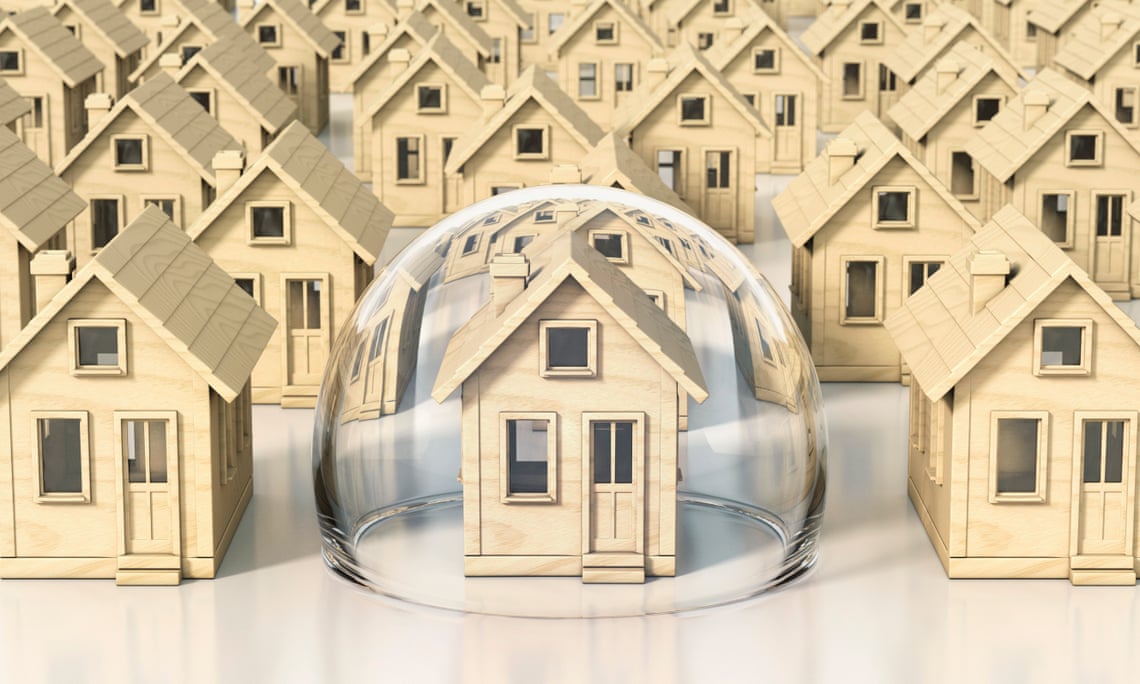 Let’s face it: too much time inside with nothing to do is not good for our mental health. It can lower your mood, energy levels and motivation. You can end up feeling cooped up, restless, irritable and/or lethargic.The best thing to do is set up a daily routine for yourself. Aim for variety, a mix of self-care, being productive, exercise, social, creative and leisure.Being ProductiveFinding ways to be productive/accomplish things is particularly important. This gives us a sense of purpose and allows us to enjoy our leisure time even more. Start by asking yourself “What have I been meaning to get done?” and then write a to-do list. Also ask yourself “What do I want to learn or get better at?” e.g. guitar, make up technique, a language, trigonometry, drawing peopleMaking your daily scheduleRead the list of activities below and mark the ones you are interested in or that are possible in your house.ACTIVITY IDEAS (Add in your own ideas too!)Attached is a blank template for writing out your daily schedule.Below is an example of a daily schedule. Everyone’s will be different. You may be expected to do much more school work! Make sure to specify start and finish times. Aim for good bit of variety, mix up the type of activities you do (i.e. don’t have your schedule exactly the same everyday). Top tipsStick to set get up time and bed timeSet a limit on screen timeExercise Get fresh air (balcony, garden, walk on your own if possible)Accomplish something (school work, house work or building skill at something)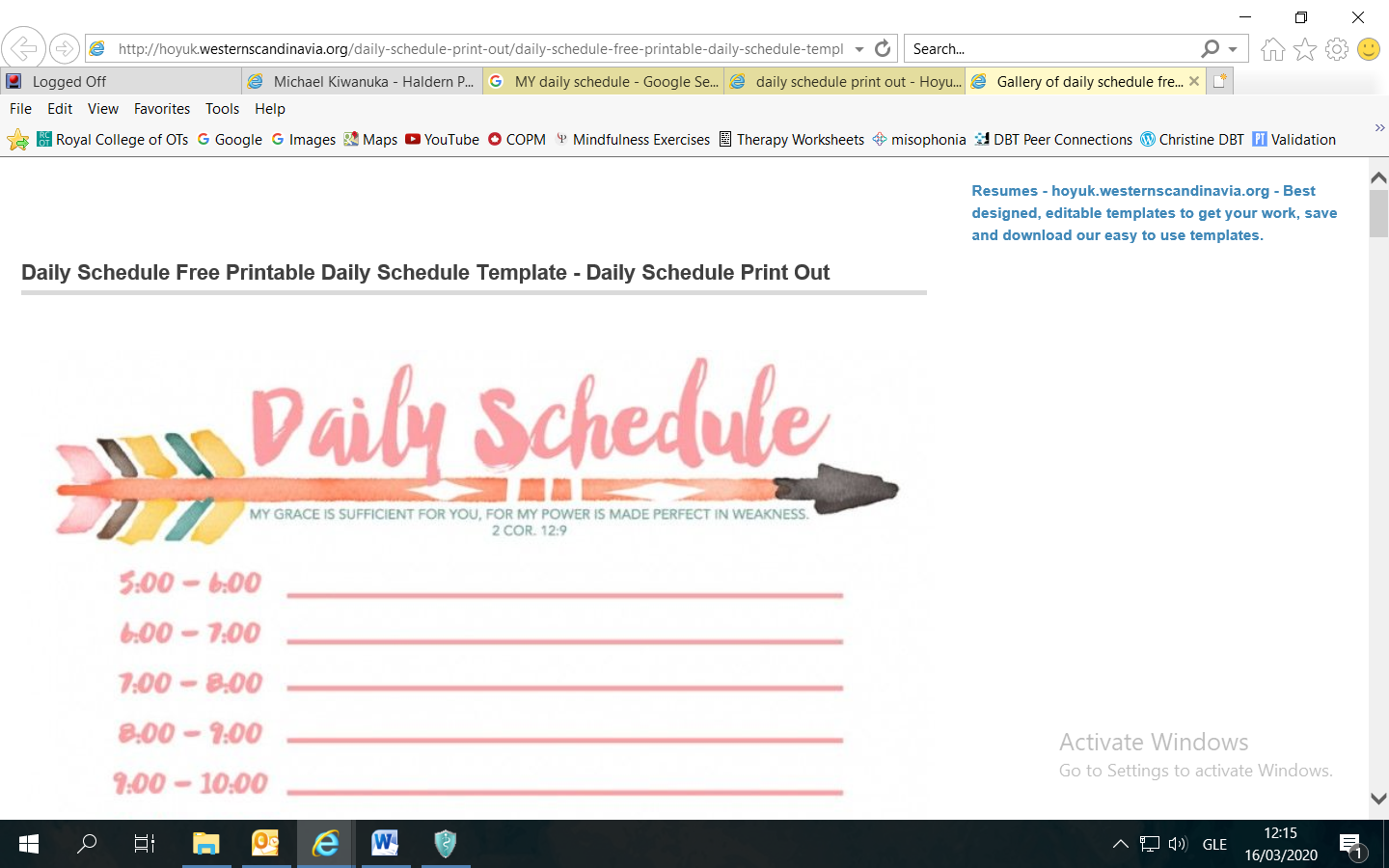 THE SIX CUPSIf sticking to a schedule is not going to work for you here is an alternative. On the next page are six blank cups, one for each of the categories. You must pick at least one thing from each category to do each day (you can of course do more than one). It may or may not be helpful to decide on what order you are going to do them in or on the time of day you will do each (e.g. before lunch, afternoon, evening). Below is an example;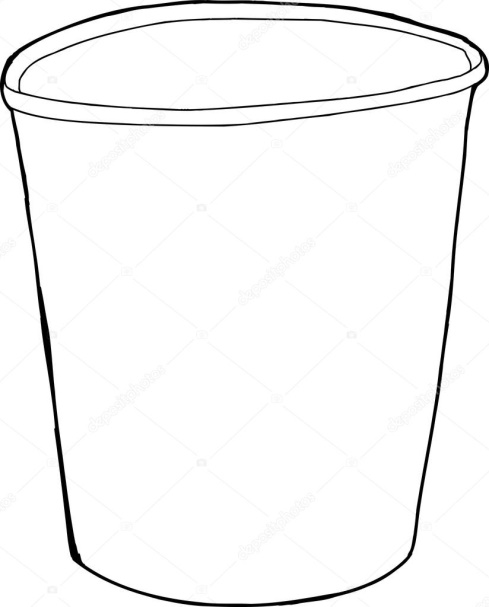 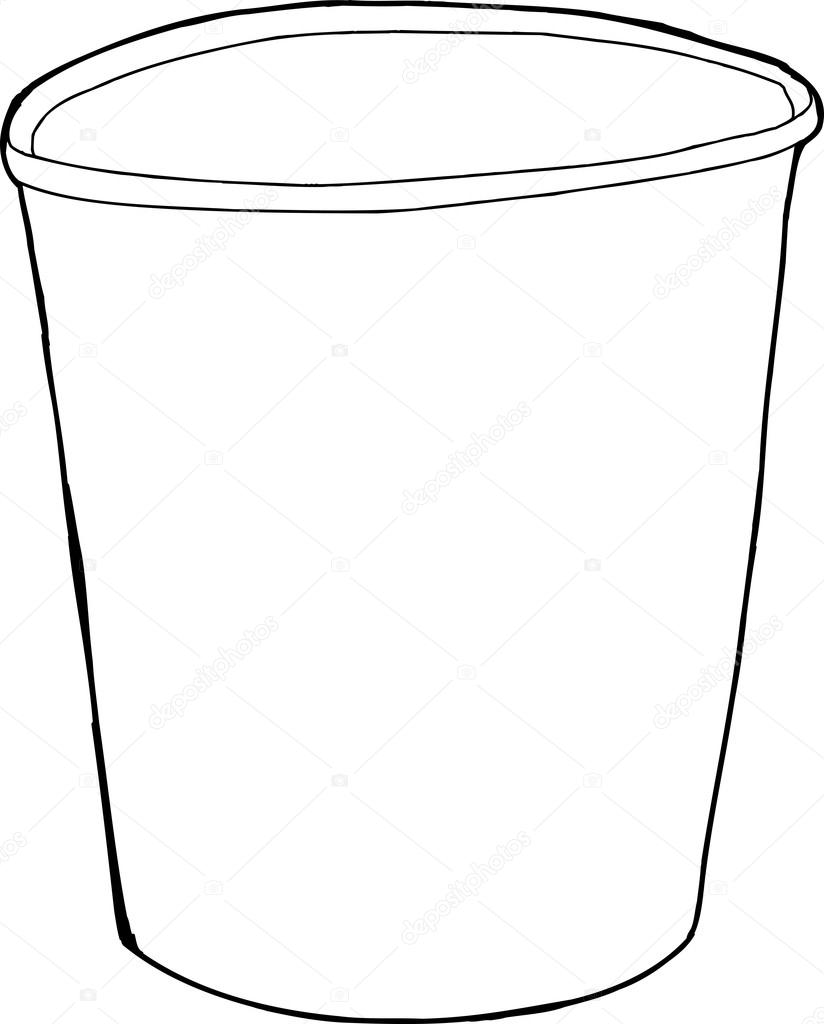 Have set get up and bedtimeGet dressedHave a showerBrush and floss your teethHave a bathStyle or dye your hairPaint your nailRelaxation (breathing, stretching, meditating, apps like “Stop Breath Think”, “Headspace”)Beauty treatments – face mask, hair mask, pedicureGo for a runDo a work out/circuit trainingDo yoga (great videos online) Go for a cycleGo for a hikeSkipping ropeDo school workLearn something new (e.g. how to cartwheel, draw or knit, a language, all the capital cities in Europe etc )Get better at something you already do ( – musical instrument, make up technique etc Clean and tidy your roomCull your clothes – make piles for charity shop and for the clothes bankHelp out with spring cleaning the house – attic, garage, spare roomOrganise photos into albumsResearch classes or clubs you might want to join (sport, dance, drama, social)Learn to touch typeResearch college courses or career optionsHelp othersPractice a musical instrumentCook or bake (try a new recipe)Write (stories, poems, songs)Draw (follow online tutorials and learn how to draw something new)JigsawsArt projectMake a gift or card for someoneWrite in a journal/diaryListen to musicHang out in the garden or on the balcony, notice nature (trees, birds, clouds)Read (there are so many great books!)DanceWatch TV or a filmWindow shop onlinePuzzles (sudoku, word search, crossword)Make a memory box or a scrap bookGardeningListen to a podcastResearch and plan a holidayPlay video gamesMake a playlistTake care of your petsPlay with younger siblingsBoard gamesCard gamesCatch up with someone you have been out of touch with (online, by phone or write them a letter)Video call a friendTIMECATEGORYACTIVITY9.00amSELF CAREGet up9.00 - 10.00SELF CAREShower, get dressed, breakfast, brush teeth10.00 - 12.15PRODUCTIVITYSchool work (with 5 min breaks every 30 mins)12.15 - 1.00EXERCISEGo for a run, do circuits/work out video1.00 - 1.30SELF CARELunch1.30 - 2.30CREATIVEPlay guitar, draw, bake3.30 – 4.30PRODUCTIVITYHelping out with jobs around the house, tidying my room4.30 – 5.30LEISUREChill time – read5.30 – 6.30PRODUCTIVITYIncreasing skill – do something I am trying to get better at6.30 – 7.00SELF CAREDinner7.00 - 7.30LEISUREGo outside - into garden, play with pets, go for a walk7.30 - 9.30SOCIALVideo call a friend, watch a movie with family9.30 - 10.00SELF CAREBath10.30 – 11.00LEISURERead, listen to podcast11.00pmSELF CARELight out, sleep timeTIMECATEGORYACTIVITY